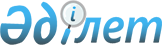 Об утверждении Правил реализации местными исполнительными органами жилья, построенного в рамках Государственной программы жилищного строительства в Республике Казахстан на 2008-2010 годыПостановление Правительства Республики Казахстан от 19 июля 2008 года N 711

      В соответствии с Государственной программой жилищного строительства в Республике Казахстан на 2008-2010 годы, утвержденной Указом Президента Республики Казахстан от 20 августа 2007 года N 383, Правительство Республики Казахстан ПОСТАНОВЛЯЕТ: 

      1. Утвердить прилагаемые Правила реализации местными исполнительными органами жилья, построенного в рамках Государственной программы жилищного строительства в Республике Казахстан на 2008-2010 годы. 

      2. Местным исполнительным органам областей, городов Астаны и Алматы: 

      1) производить реализацию жилья гражданам Республики Казахстан в соответствии с настоящими Правилами; 

      2) ежеквартально, не позднее 10-го числа месяца, следующего за отчетным периодом, представлять информацию о реализации жилья Министерству индустрии и торговли Республики Казахстан и Министерству финансов Республики Казахстан. 

      3. Министерству юстиции Республики Казахстан в соответствии с законодательством Республики Казахстан организовать работу по регистрации прав собственности на недвижимое имущество. 

      4. Настоящее постановление вводится в действие по истечении десяти календарных дней после первого официального опубликования.       Премьер-Министр 

      Республики Казахстан                       К. Масимов Утверждены         

постановлением Правительства 

Республики Казахстан    

от 19 июля 2008 года N 711  

Правила 

реализации местными исполнительными 

органами жилья, построенного в рамках Государственной 

программы жилищного строительства в Республике Казахстан 

на 2008-2010 годы 

      1. Настоящие Правила реализации местными исполнительными органами жилья, построенного и (или) приобретенного у частных застройщиков в рамках Государственной программы жилищного строительства в Республике Казахстан на 2008-2010 годы (далее - Правила) определяют порядок реализации гражданам Республики Казахстан жилья, построенного и (или) приобретенного у частных застройщиков в рамках реализации Государственной программы жилищного строительства в Республике Казахстан на 2008-2010 годы, утвержденной Указом Президента Республики Казахстан от 20 августа 2007 года N 383, за счет средств, выделяемых из республиканского бюджета на возвратной основе в том числе повторного использования местными исполнительными органами областей, городов Астаны и Алматы бюджетных кредитов, выделенных в 2006 - 2007 годах, а также доступного жилья, построенного и не реализованного в рамках Государственной программы развития жилищного строительства в Республике Казахстан на 2005 - 2007 годы, за исключением жилья, по которому не подписаны договоры купли-продажи, но было принято решение уполномоченного органа о реализации жилья на основании решения Комиссии, либо не подписаны договоры займа (далее - нереализованное жилье). 

       Сноска. Пункт 1 с изменениями, внесенными постановлением Правительства РК от 19.06.2009 № 939 (порядок введения в действие см. п. 2 ). 

      2. В настоящих Правилах используются следующие основные понятия: 

      1) созаемщик - супруг (супруга), близкие родственники заемщика (родители, дети, усыновители, усыновленные, полнородные и неполнородные братья и сестры, дедушка, бабушка, внуки), а также лица, совместно получающие заем и несущие солидарную с заемщиком ответственность за его возврат; 

      2) молодая семья - семья, в которой оба супруга не достигли возраста двадцати девяти лет, либо неполная семья, в которой детей (ребенка) воспитывает один из родителей, не достигший возраста двадцати девяти лет, в том числе разведенный, вдовый; 

      3) договор займа - договор, заключаемый между займодателем и заемщиком по предоставлению займа; 

      4) заемщик - заявитель, заключивший с займодателем договор займа; 

      5) заимодатель - акционерное общество "Жилищный строительный сберегательный банк Казахстана"; 

      6) Государственная программа - Государственная программа жилищного строительства в Республике Казахстан на 2008-2010 годы, утвержденная Указом Президента Республики Казахстан от 20 августа 2007 года N 383; 

      7) заявка - заявление гражданина с прилагаемыми необходимыми документами для участия в Государственной программе в уполномоченный орган с отражением согласия на получение уполномоченным органом сведений из правового кадастра; 

      8) заявитель - гражданин Республики Казахстан подавший заявку; 

      9) жилищная комиссия - комиссия, создаваемая решением местного исполнительного органа для рассмотрения вопросов реализации жилья, построенного и (или) приобретенного у частных застройщиков за счет средств, выделяемых из республиканского бюджета на возвратной основе местными исполнительными органами областей, городов Астаны и Алматы участникам Государственной программы и нереализованного жилья; 

      10) оценка платежеспособности - комплекс мероприятий, проводимый займодателем для оценки возможности заемщика, своевременно и полностью обслуживать и погашать предполагаемый заем на приобретение жилья, построенного и (или) приобретенного у частных застройщиков за счет средств, выделяемых из республиканского бюджета на возвратной основе местными исполнительными органами областей, городов Астаны и Алматы и нереализованного жилья; 

      11) уполномоченный орган - местный государственный орган по жилищно-коммунальным вопросам; 

      12) уведомление - письмо займодателя по установленной форме, направляемое в уполномоченный орган и подтверждающее возможность предоставления заявителю займа для приобретения жилья, построенного и (или) приобретенного у частных застройщиков за счет средств, выделяемых из республиканского бюджета на возвратной основе местными исполнительными органами областей, городов Астаны и Алматы и нереализованного жилья. 

       Сноска. Пункт 2 с изменениями, внесенными постановлением Правительства РК от 19.06.2009 № 939 (порядок введения в действие см. п. 2 ). 

      3. Местный исполнительный орган своим решением создает жилищную комиссию под руководством первого руководителя (или лица его замещающего) области, городов Астаны и Алматы (городов, районов). Жилищная комиссия формируется из представителей местных исполнительных и представительных органов, общественных организаций, средств массовой информации. 

      Местный исполнительный орган организует работу жилищной комиссии и уполномоченного органа, определяет места расположения пунктов приема заявок, обеспечивает их материально-техническое оснащение и проведение разъяснительной работы. 

      4. Уполномоченный орган не менее чем за шесть месяцев до ввода в эксплуатацию первого жилого дома годового объема строительства и (или) при наличии нереализованного жилья информирует в средствах массовой информации об условиях реализации жилья с указанием категории граждан, количества жилья, местах приема документов, дате начала и завершения приема документов, а также письменно уведомляет заимодателя. 

       Сноска. Пункт 4 с изменениями, внесенными постановлением Правительства РК от 19.06.2009 № 939 (порядок введения в действие см. п. 2 ). 

       4-1. Приобретение доступного жилья, построенного и не реализованного в рамках Государственной программы развития жилищного строительства в Республике Казахстан на 2005-2007 годы, по которому не подписаны договоры купли-продажи, но было принято решение уполномоченного органа о реализации жилья на основании решения Комиссии, либо не подписаны договоры займа, может осуществляться через систему жилищных строительных сбережений за счет средств бюджетного кредита в соответствии с подразделом 5.5 Государственной программы. Местные исполнительные органы при обращении граждан для приобретения указанного жилья будут выдавать направления заимодателю для осуществления оценки платежеспособности и предоставления банковского займа в соответствии с требованиями заимодателя. Заимодатель на основании направления, выданного местными исполнительными органами, выносит решение о предоставлении либо об отказе в предоставлении банковского займа в соответствии с внутренними правилами банка, но не позднее 15 рабочих дней. 

       Сноска. Правила дополнены пунктом 4-1 в соответствии с постановлением Правительства РК от 19.06.2009 № 939 (порядок введения в действие см. п. 2 ). 

      5. С установленной даты начала приема документов граждане Республики Казахстан представляют в уполномоченный орган письменные заявления по форме согласно приложению 1 к настоящим Правилам и следующие документы:



      1) нотариально засвидетельствованные копии удостоверений личности заявителя и членов его семьи; 



      2) справку с места работы заявителя (супруга/супруги) в данном населенном пункте с указанием стажа государственной службы, стажа работы в учреждении, содержащемся за счет средств государственного бюджета или государственном предприятии; 



      3) нотариально засвидетельствованная копия свидетельства о заключении брака (расторжении брака, свидетельства о смерти супруга/супруги) и рождении детей (в случае наличие такого);



      4) копия трудовой книжки, заверенной кадровой службой или выписка из послужного списка; 



      5) документ, подтверждающий регистрацию по постоянному месту жительства (адресная справка либо справка сельских и/или аульных акимов);



      6) справка с места работы о заработной плате заемщика (созаемщика) за последние 12 месяцев, предшествующих месяцу сдачи документов; 



      7) справку о движении денег по лицевому счету за последние 12 месяцев предшествующих месяцу сдачи документов (для категории молодой семьи, члены которой не являются работниками государственных органов, учреждений, содержащихся за счет средств государственного бюджета или государственного предприятия);



      8) справку о беременности (при необходимости);



      9) справку об инвалидности (при необходимости);



      10) при наличии обязательств по судебным исполнительным листам и банковским займам представляются копии договора займа и (или) судебного решения.



      Данный перечень документов является исчерпывающим.

      Сноска. Пункт 5 в редакции постановления Правительства РК от 01.12.2011 № 1427 (вводится в действие по истечении десяти календарных дней после первого официального опубликования).

      6. Заявитель формирует и представляет в уполномоченный орган документы, предусмотренные пунктом 5 настоящих Правил при наличии у него дохода, соответствующего следующим пороговым уровням дохода населения: 

      из расчета общей площадью не более 40 квадратных метров - не менее 37678 тенге; 

      из расчета общей площадью не более 60 квадратных метров - не менее 56515 тенге; 

      из расчета общей площадью не более 80 квадратных метров - не менее 75354 тенге; 

      из расчета общей площадью не более 100 квадратных метров - не менее 90810 тенге; 

      из расчета общей площадью не более 120 квадратных метров - не менее 107800 тенге. 

      Приведенные в настоящем пункте площади жилья применяются исключительно для целей определения платежеспособности заявителей. 

      Минимальная общая сумма чистого среднемесячного дохода заявителя и созаемщиков для каждого региона корректируется путем умножения указанных сумм на поправочный коэффициент для районов с повышенной сейсмичностью. 

       Сноска. Пункт 6 с изменениями, внесенными постановлением Правительства РК от 19.06.2009 № 939 (порядок введения в действие см. п. 2 ). 

      7. (Исключен - постановлением Правительства РК от 26.01.2009 N 54 (порядок введения в действие см. п.2 ). 

      8. (Исключен - постановлением Правительства РК от 26.01.2009 N 54 (порядок введения в действие см. п.2 ). 

      9. Уполномоченный орган направляет запрос по заявителям и членам их семьи в регистрирующий орган для получения сведений о наличии (или отсутствии) недвижимого имущества за последние 5 лет в данном населенном пункте. 

      Регистрирующий орган в установленном порядке в течение десяти дней со дня поступления запроса уполномоченного органа направляет уполномоченному органу сведения на указанные запросы. Полученные сведения уполномоченный орган передает в жилищную комиссию. 

      Уполномоченный орган запрашивает у территориальных органов уполномоченного органа по обеспечению исполнения исполнительных документов сведения о наличии обязательств у заявителя по решениям судов, для последующей передачи заимодателю. 

      Территориальные органы уполномоченного органа по обеспечению исполнения исполнительных документов представляют данные сведения в десятидневный срок со дня поступления запроса уполномоченного органа. 

       Сноска. Пункт 9 с изменениями, внесенными постановлением Правительства РК от 26.01.2009 N 54 (порядок введения в действие см. п.2 ). 

      10. Площадь реализуемого жилища (квартиры) определяется из расчета не менее пятнадцати квадратных метров и не более восемнадцати квадратных метров полезной площади на человека, но не менее однокомнатной квартиры. 

      11. Жилье, построенное и (или) приобретенное у частных застройщиков за счет средств, выделяемых из республиканского бюджета на возвратной основе местным исполнительным органам областей, городов Астаны и Алматы, и нереализованное жилье в первую очередь будет реализовываться приоритетным категориям граждан в соответствии с Законом Республики Казахстан "О жилищных строительных сбережениях в Республике Казахстан". К приоритетным категориям населения относятся: 

      молодые семьи, имеющие детей; 

      государственные служащие; 

      работники государственных учреждений, не являющиеся государственными служащими; 

      работники государственных предприятий. 

      При реализации жилья по категории "Работники государственных предприятий" предпочтение отдается государственным предприятиям социальной сферы. 

      К государственным предприятиям социальной сферы относятся государственные предприятия, осуществляющие следующие виды деятельности: 

      оказание медицинских услуг, за исключением косметологических; 

      оказание услуг в сфере дошкольного воспитания и обучения, образования; 

      деятельность в сфере науки, спорта (кроме спортивно-зрелищных мероприятий коммерческого характера), культуры (за исключением шоу-бизнеса), оказания услуг по сохранению исторического и культурного наследия, архивных ценностей, а также в области социальной защиты и социального обеспечения детей, престарелых и инвалидов; 

      библиотечного обслуживания. 

       Сноска. Пункт 11 с изменениями, внесенными постановлением Правительства РК от 19.06.2009 № 939 (порядок введения в действие см. п. 2 ). 

      12. При рассмотрении заявлений граждан, имеющих приоритетное право на приобретение жилья жилищной комиссией определяется квота для каждой приоритетной категории. 

      13. При принятии решения о реализации жилья, построенного и (или) приобретенного у частных застройщиков за счет средств, выделяемых из республиканского бюджета на возвратной основе местными исполнительными органами областей, городов Астаны и Алматы и нереализованного жилья, к категориям граждан, имеющим приоритетное право на приобретение жилья применяются следующие критерии отбора с использованием системы присвоения баллов. 

      1) по молодым семьям: 

      первый критерий - наличие детей в семье - за каждого ребенка - 20 баллов; 

      второй критерий - если заявитель является работником государственного органа, учреждения, содержащегося за счет средств государственного бюджета, государственного предприятия - за стаж работы за полный один год - 5 баллов, менее одного года - 3 балла; 

      третий критерий - супруг (супруга) заявителя является работником государственного органа, учреждения, содержащегося за счет средств государственного бюджета, государственного предприятия - за стаж работы за полный один год - 5 баллов, менее одного года - 3 балла; 

      2) по государственным служащим: 

      первый критерий - стаж работы в государственном органе, учреждении, содержащегося за счет средств государственного бюджета, государственном предприятии - за стаж работы за полный один год - 5 баллов, менее одного года - 3 балла; 

      второй критерий - супруг (супруга) заявителя является также работником государственного органа, учреждения, содержащегося за счет средств государственного бюджета, государственного предприятия - за стаж работы за полный один год - 5 баллов, менее одного года - 3 балла; 

      третий критерий - наличие детей в семье - за каждого ребенка - 3 балла; 

      3) по работникам государственных учреждений, не являющихся государственными служащими: 

      первый критерий - стаж работы в государственном органе, учреждении, содержащегося за счет средств государственного бюджета, государственном органе, предприятии - за стаж работы за полный один год - 5 баллов, менее одного года - 3 балла;

      второй критерий - супруг (супруга) заявителя является также работником государственного органа, учреждения, содержащегося за счет средств государственного бюджета, государственного органа, предприятия - за стаж работы за полный один год - 5 баллов, менее одного года - 3 балла;

      третий критерий - наличие детей в семье - за каждого ребенка - 3 балла. 

      4) по работникам государственных предприятий: 

      первый критерий - если заявитель является работником государственного предприятия социальной сферы - 10 баллов; 

      второй критерий - стаж работы в государственном органе, учреждении, содержащегося за счет средств государственного бюджета, государственном предприятии - за стаж работы за один полный год - 5 баллов, менее одного года - 3 балла;

      третий критерий - супруг (супруга) заявителя является также работником государственного органа, учреждения, содержащегося за счет средств государственного бюджета, государственного предприятия - за стаж работы за полный один год - 5 баллов, менее одного года - 3 балла; 

      четвертый критерий - наличие детей в семье - за каждого ребенка - 3 балла. 

      К присвоенным заявителю баллам по критериям начисляются дополнительные баллы, в случае: 

      если заявитель участвовал в Государственной программе развития жилищного строительства на 2005-2007 годы, но не получил заключение жилищной комиссии - 10 баллов; 

      беременности женщины, свыше двадцати недель, являющейся заявителем либо его супругой - 3 балла, по категории "молодая семья" - 10 баллов; 

      наличия в семье инвалидов 1 и 2 групп - 3 балла. 

      Для подтверждения наличия в семье инвалидов 1 и 2 групп, представляются соответствующий подтверждающий документ (справка об инвалидности). 

      Дата принятия уполномоченным органом заявки не предоставляет преимуществ при принятии решения жилищной комиссией. Жилищной комиссией при принятии решения по каждой категории, в первоочередном порядке рассматриваются претенденты соответствующие первому по очередности критерию, а в случае недостаточности квартир для удовлетворения претендентов по данному критерию, отбор среди претендентов осуществляется по наибольшему количеству баллов набранных по первому критерию. 

      При равном количестве баллов, решение по каждой категории принимается жилищной комиссией большинством голосов с учетом дополнительного рассмотрения заявок на соответствие претендентов следующему по очередности критерию. 

      При вынесении заключения о реализации жилья также принимается во внимание текущая жилищная ситуация заявителя, а именно отсутствие жилья, необходимость улучшения жилищных условий в случае, если размер полезной занимаемой площади составляет менее 15 (пятнадцати) квадратных метров на одного человека и факты отчуждения жилья с 2005 года. 

      Граждане, которые уже приобрели жилье, построенное и (или) приобретенное у частных застройщиков за счет средств, выделяемых из республиканского бюджета на возвратной основе местным исполнительным органам областей, городов Астаны и Алматы в рамках Государственной программы развития жилищного строительства в Республике Казахстан на 2005-2007 годы и Государственной программы , вне зависимости от их места жительства и работы не допускаются к покупке такого жилья повторно, за исключением приобретения его на аукционах. 

      Сноска. Пункт 13 с изменениями, внесенными постановлениями Правительства РК от 19.06.2009 № 939 (порядок введения в действие см. п. 2); от 06.11.2009 № 1770.



      13-1. Жилищной комиссией формируется список заявителей прошедших предварительный отбор, которым выдается направление уполномоченного органа по форме в соответствии с приложением 2 к настоящим Правилам для представления займодателю. 

      Список заявителей прошедших предварительный отбор направляется уполномоченным органом в местные исполнительные органы области (города республиканского значения, столицы) для получения заключения о реализации заявителю в независимости от его места жительства и работы жилья, построенного и (или) приобретенного у частных застройщиков в рамках Государственной программы развития жилищного строительства на 2005-2007 годы и Государственной программы. Местные исполнительные органы области (города республиканского значения, столицы) представляют названное заключение в течение десяти рабочих дней со дня получения запроса. 

       Сноска. Правила дополнены пунктом 13-1 в соответствии с  постановлением Правительства РК от 26.01.2009 N 54 (порядок введения в действие см. п. 2 ); с изменениями, внесенными постановлением Правительства РК от 19.06.2009 № 939 (порядок введения в действие см. п. 2 ). 



      13-2. Заявитель представляет заимодателю направление, выданное уполномоченным органом и кредитную заявку для осуществления оценки платежеспособности в соответствии с требованиями заимодателя. 

       Сноска. Правила дополнены пунктом 13-2 в соответствии с  постановлением Правительства РК от 26.01.2009 N 54 (порядок введения в действие см. п.2 ). 



      13-3. Займодатель на основании направления, выданного уполномоченным органом, и кредитной заявки в соответствии с внутренними правилами не менее чем за два месяца, но не ранее чем за шесть месяцев до сдачи жилья в эксплуатацию осуществляет оценку платежеспособности заявителя. 

      Займодатель выдает заявителю уведомление, которое заявитель передает в уполномоченный орган. При этом уполномоченный орган может запросить информацию у займодателя по всем выданным уведомлениям. 

      В случае, если срок с даты выдачи уведомления заимодателем о положительной оценке платежеспособности до предоставления заявителем кредитной заявки на выдачу банковского займа превышает шесть месяцев, займодатель осуществляет повторную оценку платежеспособности. 

       Сноска. Правила дополнены пунктом 13-3 в соответствии с  постановлением Правительства РК от 26.01.2009 N 54 (порядок введения в действие см. п.2 ). 



      13-4. В случае выдачи займодателем отрицательной оценки платежеспособности заявителя, жилищная комиссия в порядке, предусмотренном настоящими Правилами, производит отбор другого заявителя из числа оставшихся заявлений в пределах той категории, в которой состоял заявитель, получивший отрицательную оценку платежеспособности. 

       Сноска. Правила дополнены пунктом 13-4 в соответствии с  постановлением Правительства РК от 26.01.2009 N 54 (порядок введения в действие см. п.2 ).        

      14. После получения уведомлений займодателя, жилищной комиссией формируются списки заявителей прошедших отбор, которые утверждаются решением уполномоченного органа о реализации жилья и опубликовываются в средствах массовой информации. 

      В случае поступления обращений от заявителей, не прошедших по Государственной программе, уполномоченный орган в течении 30 календарных дней, с даты поступления заявления, дает в письменном виде ответ адресату с указанием причин отказа. 

       Сноска. Пункт 14 с изменениями, внесенными постановлениями Правительства РК от 26.01.2009 N 54 (порядок введения в действие см. п. 2 ); от 19.06.2009 № 939 (порядок введения в действие см. п. 2 ). 



      14-1. Государственные служащие, государственная служба которых была прекращена на основании Указа Президента Республики Казахстан от 27 сентября 2010 года № 1072 "О мерах по оптимизации штатной численности органов, содержащихся за счет государственного бюджета и сметы (бюджета) Национального Банка Республики Казахстан", сохраняют за собой право на приобретение жилья, в том числе состоящие в списке заявителей:



      1) имеющих положительное решение Жилищной комиссии о реализации жилья, построенного и нереализованного в рамках Государственной программы развития жилищного строительства в Республике Казахстан на 2005-2007 годы;



      2) прошедших предварительный отбор, претендующих на реализацию жилья в рамках Государственной программы жилищного строительства в Республике Казахстан на 2008-2010 годы;



      3) прошедших отбор после получения уведомлений заимодателя о положительной оценке платежеспособности, утвержденный решением уполномоченного органа о реализации жилья в рамках Государственной программы жилищного строительства в Республике Казахстан на 2008-2010 годы.

      Сноска. Правила дополнены пунктом 14-1 в соответствии с постановлением Правительства РК от 31.12.2010 № 1495 (вводится в действие со дня первого официального опубликования).

      15. Уполномоченный орган в течение десяти рабочих дней после государственной регистрации права собственности на жилье в установленном законодательством порядке заключает с заявителем, прошедшим отбор жилищной комиссии, договор купли-продажи жилья. 

      При этом в целях исключения спекуляций с жильем, построенным и (или) приобретенным у частных застройщиков за счет средств, выделяемых из республиканского бюджета на возвратной основе местным исполнительным органам областей, городов Астаны и Алматы, в договорах купли-продажи необходимо предусмотреть ограничение по реализации жилья в течение трех лет со дня его приобретения, за исключением случаев реализации заложенного жилья в принудительном внесудебном порядке или по решению суда в порядке, предусмотренном законодательством Республики Казахстан. 

       Сноска. Пункт 15 с изменениями, внесенными постановлением Правительства РК от 19.06.2009 № 939 (порядок введения в действие см. п. 2 ). 

      16. Источником оплаты жилья могут выступать: 

      1) жилищные займы системы жилищных строительных сбережений; 

      2) собственные средства граждан Республики Казахстан; 

      3) иные источники, в том числе кредиты банков второго уровня. 

      17. После заключения договора купли-продажи, заимодатель и заемщик заключают договор займа (за исключением случая, указанного в подпунктах 2) и 3) пункта 16 настоящих Правил). 

      18. Регистрация права собственности на жилье, построенное и (или) приобретенное у частных застройщиков за счет средств, выделяемых из республиканского бюджета на возвратной основе местными исполнительными органами областей, городов Астаны и Алматы, осуществляется органами юстиции в срок не более пятнадцати рабочих дней. 

      Местные исполнительные органы в течение десяти рабочих дней после регистрации права собственности на жилье, построенное и (или) приобретенное у частных застройщиков за счет средств, выделяемых из республиканского бюджета на возвратной основе местными исполнительными органами областей, городов Астаны и Алматы, направляет займодателю данные о сметной стоимости жилья, построенного  и (или) приобретенного у частных застройщиков за счет средств, выделяемых из республиканского бюджета на возвратной основе местными исполнительными органами областей, городов Астаны и Алматы, с учетом всех затрат местного бюджета, включая затраты на инженерно-коммуникационную инфраструктуру. 

       Сноска. Пункт 18 с изменениями, внесенными постановлением Правительства РК от 19.06.2009 № 939 (порядок введения в действие см. п. 2 ). 

      19. Займодатель после получения данных о сметной стоимости жилья, построенного и (или) приобретенного у частных застройщиков за счет средств, выделяемых из республиканского бюджета на возвратной основе местными исполнительными органами областей, городов Астаны и Алматы, обеспечивает предоставление их оценочным организациям, имеющим соответствующую лицензию для последующего определения рыночной стоимости. 

       Сноска. Пункт 19 с изменениями, внесенными постановлением Правительства РК от 19.06.2009 № 939 (порядок введения в действие см. п. 2 ). 

      20. В случае положительного решения займодателя о предоставлении займа заявитель после заключения договора купли-продажи с уполномоченным органом предоставляет займодателю в залог приобретенное жилье, построенное и (или) приобретенное у частных застройщиков за счет средств, выделяемых из республиканского бюджета на возвратной основе местными исполнительными органами областей, городов Астаны и Алматы, в качестве обеспечения исполнения обязательства по договору займа в соответствии с требованиями займодателя. 

       Сноска. Пункт 20 с изменениями, внесенными постановлением Правительства РК от 19.06.2009 № 939 (порядок введения в действие см. п. 2 ). 

      21. В течение трех рабочих дней со дня получения договора залога, зарегистрированного в регистрирующем органе, займодатель перечисляет сумму займа на счет, указанный уполномоченным органом. 

      22. Жилье, не востребованное приоритетными категориями граждан, будет реализовываться всем гражданам Республики Казахстан и юридическим лицам для обеспечения жильем своих работников по рыночной стоимости, но не ниже стоимости строительства, посредством проведения аукционов в установленном законодательством порядке. При этом аукционы проводятся после ввода в эксплуатацию жилого дома и льготное кредитование через систему жилищных строительных сбережений, предусмотренное Государственной программой , в данном случае применяться не будет. 

       Сноска. Правила дополнены пунктом 22 в соответствии с постановлением Правительства РК от 19.06.2009 № 939 (порядок введения в действие см. п. 2 ). Приложение 1 

к Правилам 

                              ЗАЯВЛЕНИЕ       В соответствии с Государственной программой жилищного 

строительства в Республике Казахстан на 2008-2010 годы прошу мне 

___________________________________________________________________ 

                  (Ф.И.О. с указанием даты рождения) 

___________________________________________________________________ 

  (краткая информация о месте работы, занимаемой должности и др.) 

___________________________________________________________________ реализовать жилье площадью __________________________________ кв.м. 

___________________________________________________________________ 

  (информация с указанием характеристик жилья (количество комнат, 

___________________________________________________________________ 

                              этаж и прочее) 

___________________________________________________________________       Семья состоит из _____ человек: 

___________________________________________________________________ 

___________________________________________________________________ 

___________________________________________________________________ 

___________________________________________________________________ 

___________________________________________________________________ 

___________________________________________________________________ 

___________________________________________________________________       Общий стаж работы ____, в том числе: 

      на государственной службе ___ лет; 

      в государственных учреждениях содержащихся, за счет средств 

государственного бюджета ___ лет; 

      в государственных предприятиях ___ лет.       Заявитель: 

      "___"__________ 200_года              ________________ 

                                                (подпись)       Согласен на получение уполномоченным органом сведений из 

правового кадастра       Заявление принял: 

      _________________ (Ф.И.О., должность) 

      _________________ (подпись) Приложение 2 

к Правилам        

       Сноска. Приложение с изменениями, внесенными постановлением Правительства РК от 26.01.2009 N 54 (порядок введения в действие см. п.2 ). 

                            НАПРАВЛЕНИЕ       для оценки платежеспособности заявителя, проводимой в рамках 

          Государственной программы жилищного строительства в 

                Республике Казахстан на 2008-2010 годы       Нacтоящим уполномоченный орган ______________________________ 

___________________________________________________________________ 

подтверждает, что гражданин(-ка) __________________________________ 

удостоверение личности N ________________ выдано __________________ 

от _________________, является участником Государственной программы 

жилищного строительства в Республике Казахстан на 2008-2010 годы и 

просит рассмотреть возможность предоставления займа для приобретения 

доступного жилья с нижеследующими характеристиками: 

___________________________________________________________________ 

___________________________________________________________________ 

___________________________________________________________________ 

___________________________________________________________________ 

  Наименование приоритетной категории: ______________________________ 

Состав семьи ____ чел. 

Место работы: _____________________________________________________ 

___________________________________________________________________ Площадь предполагаемой недвижимости: от _____ до _____ кв.м.       Руководитель уполномоченного органа 

         и/или работники, уполномоченные им 

      на право подписи направлений             _________________ 

                                                      (подпись) 
					© 2012. РГП на ПХВ «Институт законодательства и правовой информации Республики Казахстан» Министерства юстиции Республики Казахстан
				